人教部编版六年级语文下册单元测试卷 第一单元  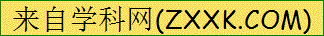 [时间:90分钟   满分:100分] 一、积累与运用。（40分）1.读拼音，写词语。(10分)zhǎ yǎn     jiǎo bàn     rán shāo      là yuè      áo zhōu2.请把下列每组加点词语中读音有错误的一组是（   ）。（3分）A. 掺和（chān）  机杼（shū）     B. 吞噬（shì）  迢迢(tiáo )C. 甜黏（nián）  间断（jiān）    D. 擢素手(zhuó)  更（gēng）新3.下列词语中没有错别字的一项是（    ）。（3分）A.蜡月、风筝、栗子、万不得已       B.除歹、浓绸、染缸、七零八碎B.亲戚、拜年、寺院、张灯结彩       D.采绘、通霄、轿车、截然不同4. 选择正确的解释，把序号填写在（  ）里。（4分）[来源:学。科。网]“彩”在字典里的解释有：①颜色 ②彩色的丝绸 ③称赞、夸奖的欢呼声④花样，精彩的成分  ⑤戏剧、舞蹈正式演出前的化妆排演   ⑥获胜的预兆。[来源:Zxxk.Com]彩排（  ）      喝彩（  ）    丰富多彩（  ） 五彩缤纷（  ） 张灯结彩（   ）5.将下列画线部分替换成相应的词语。(2分)（1）孩子们喜欢吃这些零碎而杂乱儿。                         （       ）（2）在外边做事的人，除非实在没有办法，必定赶回家来吃团圆饭。（       ）（3）元旦的光景与除夕毫无共同之处。                         （       ）（4）元宵节，处处悬挂彩灯、彩带等，整条大街像是办喜事，火炽而美丽。（       ）6.下列句中加点的词语换成括号里的词后，句意不变的一项是（     ）。(2分)A.初一的光景与除夕截然不同。(光线) B.除夕夜家家灯火通宵，不许间断。(间隔)C.北京虽是城市，可是它也跟着农村一齐过年，而且过得分外热闹。(格外)D.花生仁儿脱了他的红外套，这是不消说的事。(经常)7.下列句子中运用比喻修辞手法的一项是(     )(2分)A.元宵节，处处悬灯结彩，整条大街像是办喜事，火炽而美丽。B.他曾见过跌进黄焖鸡锅子里的一群栗子，不久就融掉了。C.世界上还有几个剧种是戴着面具演出的呢?D.有名的老铺都要挂出几百盏灯来：有的一律是玻璃的，有的清一色是牛角的，有的都是纱灯；有的通通彩绘《红楼梦》或《水浒传》故事，有的图案各式各样。8.按要求写句子。（8分）（1）锅里的饭豆都已煮得大了一圈。（改为拟人句）（2）庭院中地面雪白，树上栖息着鸦鹊，秋露点点，悄悄地打湿了院中的桂花。（根据意思写诗句）（3）数不清的牛皮船被掀翻在激流中。（改为比喻句）（4）成熟的麦穗低着头，那是在教我们谦虚；忙碌的蜜蜂在花丛中穿梭，那是在教我们勤劳；从水珠滴穿岩石感受到了坚韧的重要；金灿灿的向日葵面向太阳，那是在教我们向上。（修改句子中加点的部分，使得句子前后表述一致，组成排比句）9.根据所学知识填空。（6分）（1）夏日夜晚，望着夜空里明亮的牵牛星和织女星，我会想起诗句“盈盈一水间，      ”；月圆之夜，唐代诗人王建感慨“今夜月明人尽望，             ”；寒食之夜，诗人韩翃用“                ，                ”来讽刺权贵。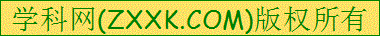 （2）古人告诫我们：“                ，                ”少年是做学问的最好时光，切勿荒废。二、阅读与欣赏（30分）（一）阅读课文片段，回答问题。 元宵上市，春节的又一个高潮到了。正月十五，处处张灯结彩，整条大街像是办喜事，红火而美丽。有名的老铺都要挂出几百盏灯来，各形各色，有的（   ）是玻璃的，有的（    ）是牛角的，有的（   ）纱灯，有的（    ）彩绘全部《红楼梦》或《水浒传》故事。这在当年，也是一种广告。灯一悬起，任何人都可以进到铺中参观。晚上灯中点上烛，观者就更多。1.在文中括号里填上合适的词语。（4分）2.文中画横线的句子运用了     的修辞手法,写出了灯不仅数量多，种类也多。说明灯的数量多的词语是        ，说明灯的种类多的词语是         。（3分）
    3.      是老北京春节的第三个高潮.前两个高潮分别是       、      。（3分）
    4. 根据你的课外阅读积累,把下面的人物进行分类。(填序号)(4分)
       A.林冲 B.王熙风 C.宋江 D. 鲁智深 E贾宝玉 F.林黛玉
   (1)属于《红楼梦)的有：                                                 （2）属于《水浒传》的有：                                                (二)开心阅读。年味浓浓①声声爆竹辞旧岁，点点梅花迎断春。 离春节愈近,年味也就愈浓……②这种味道是所有人都能感觉到的,是难以用言语形容和表达的，它弥漫在寒冬腊月的空气里,散发在城乡每个角落里，(    ）你一推开房门，年味(   )会扑面而来。用你的鼻于轻轻嗅嗅，用你的眼睛仔细看看，用你的耳朵细细听听,这年味就会注入你的肌体.让你也拥有这种味道。③年味，弥漫在街巷,飘散在村屯。随着新春佳节的临近，在城市的大街小巷，张灯结彩,大红灯笼,高高挂起，吉样的装饰、精美的新年挂饰、镶边的新年对联、带有卡通生肖图案的精美窗花……无处不见，管造出一派节日的喜庆气氛。夜幕下，林立的高楼大厦上耀眼的霓虹灯，点燃了人们心中久违的激情。在农村,辛勤劳作一年的村民朋友早已歇下脚来,蹲坐在自家小院自办年货：杀猪、做豆腐、蒸粘豆包……当欢烟在家家户户阵阵升起时，村子里便飘出一阵浓浓香味。
    ④年味,弥漫在商场超市 品种繁多的年货堆积如山，琳琅满日，步履匆匆的人们
穿梭于各大商场超市，精心为家人挑选着喜爱的物品。从他们敞开胸怀的微笑中,我看到了年味,年味也无声无息地感染着人们的心情,快乐幸福的字样写满脸上。藏进了心田。……⑤年味，弥漫在祝福中。那一封封写满温馨的思乡家书。那一张张精美饱含祝福的贺年卡,那一条条写满情谊的手机短信、微信，那一桌桌盛满醉香的亲情家宴，无不写满了浓浓的年味。⑥年味,是寒冬里的一把热火；年味,是亲人久别的一次相聚；年味,是爹和娘的一声呼唤：年味，是老母亲的一手好菜。
    ⑦这色香的年味啊，从远古的风俗中走来。从大地飞歌中走来,从幸福的生活中走来,从欣喜的笑容中走来。成为中华民接一道永恒的风景……飘散在每一个人的心间，让每个人都不由自主地沉醉在这浓浓的年味之中。
    1. 在短文第②自然段中的括号里填上合适的关联词语。（2分）
    2.作者写出了哪几个方面的浓浓年味？用简要的语言概括出来 (3分）
                                                                         3.读文中画横线的句子.你的鼻子也许会嗅到                ；你的眼睛也许
会看到              ；你的耳朵也许会听到                  。（3分）
    4. 短文第⑥自然段采用了相同的句式来写,这种修辞手法叫          。在你看来：年味是                                   。（4分）
    5.年味,弥漫在祝福中。“在新春佳节到来之际,你最想给        (谁)发短信或
微信送去祝福：                   （4分）三、习作与表达。（30分）[来源:学+科+网]题目:家乡的        节
    同学们，我们度过了许许多多个美好的节日。如春节、元宵节、端午节等。节日中那富有家乡特征的习俗，以及欢乐的气氛一定让你难以忘怀吧！那就请你拿起笔把它写下来吧！字数400字左右。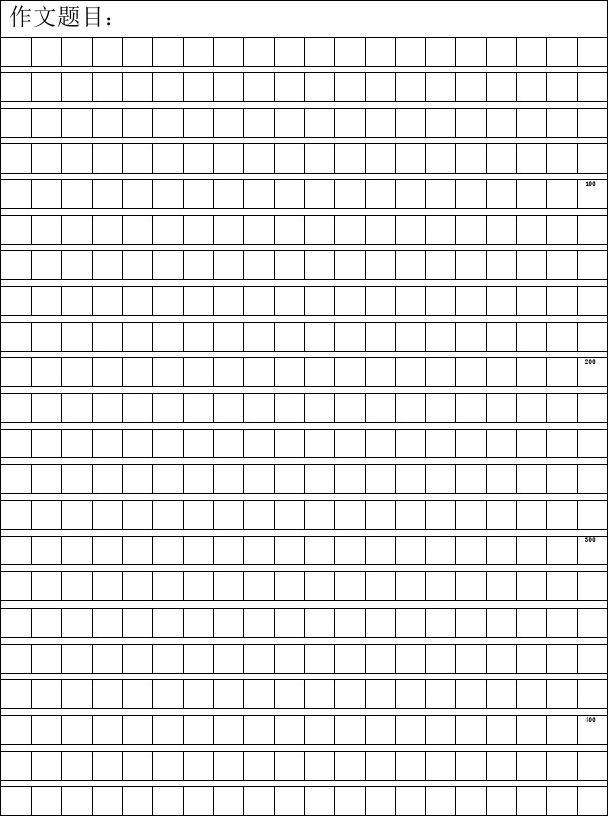 答案：一、1.眨眼  搅拌  燃烧  腊月  熬粥2.A. 3.C.4. 彩排（⑤） 喝彩（ ③ ）  丰富多彩（ ④） 五彩缤纷（①） 张灯结彩（② ）5.(1）零七八碎   （2）万不得已  （3）截然不同  （4）悬灯结彩6.C7.A.8.（1）锅里的饭豆都肿胀得大了一圈。（2）中庭地白树栖鸦，冷露无声湿桂花。[来源:学#科#网Z#X#X#K]（3）数不清的牛皮船被掀翻在野马脱缰般的激流中。（4）水珠滴穿岩石，那是在教我们坚韧9. （1）脉脉不得语   不知秋思落谁家    日暮汉宫传蜡烛，轻烟散入五侯家（2）少壮不努力，老大徒伤悲。二、（一） 1.一律  清一色  都是  通通    2. 排比  几百盏  各式各样3. 元宵  除夕  正月初一4. B E F    A C D（二）1.只要  就    2.①街巷村屯  ②商场超市 ③祝福中3. 示例：红烧肉的味道  炉火上红红的火焰  油锅里煎炸鲜鱼的“溢溢”声。4. 排比  示例：孩子们愉快的笑容5.示例：姥姥  祝姥姥福如东海，健康相伴每一天。三、习作表达题号一二三总分得分得分得分[来源:Zxxk.Com]得分